长沙医学院尔雅通识课学生操作手册关于手机端登录手机端需要下载学习通APP。使用手机号自行注册账号，手动绑定学校学号（必须绑定学校学号）。第一步：登陆自行已注册的手机号码账号第二步：登陆后选择我的，点击最上方第一栏“>”符号进入账号管理第三步：选择学号/工号，输入学校名（需在下拉内容中选择）和学号。输入学校名称无法绑定的，可直接输入数字2207绑定学校。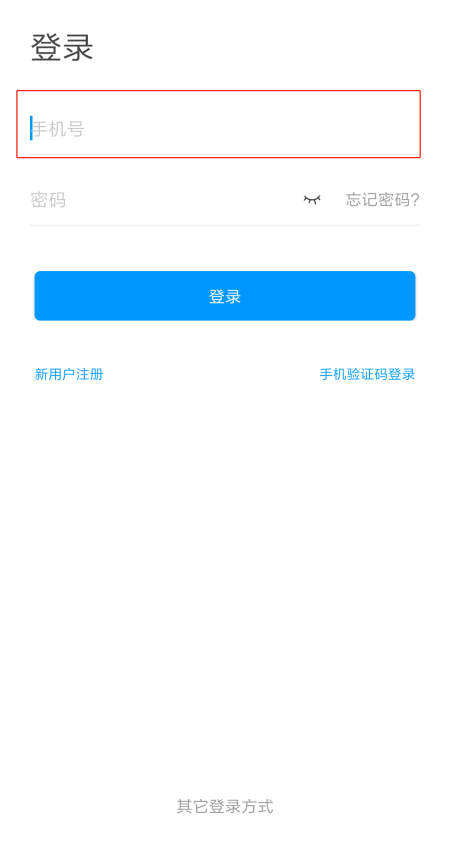 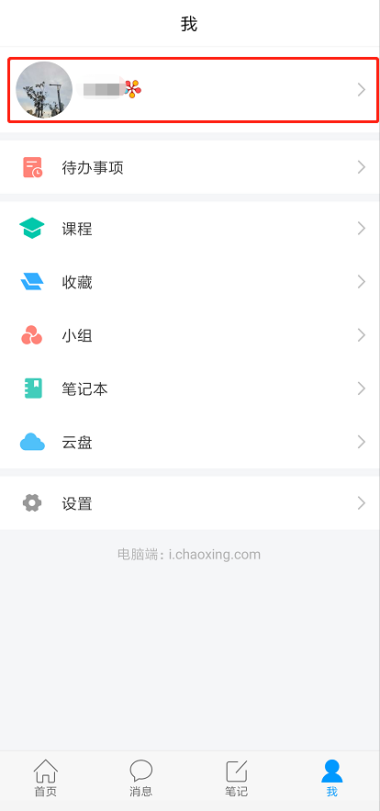 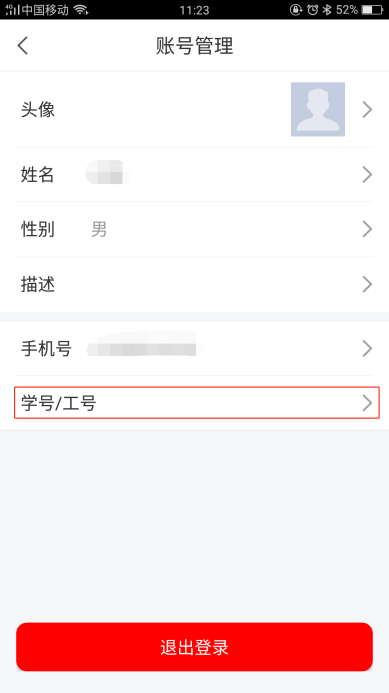 关于电脑端登录在浏览器的网址：http://kczx.csmu.edu.cn/portal输入平台网址、登陆自行已注册的手机号码账号。（注意一定要在手机学习通绑定学校学号账号）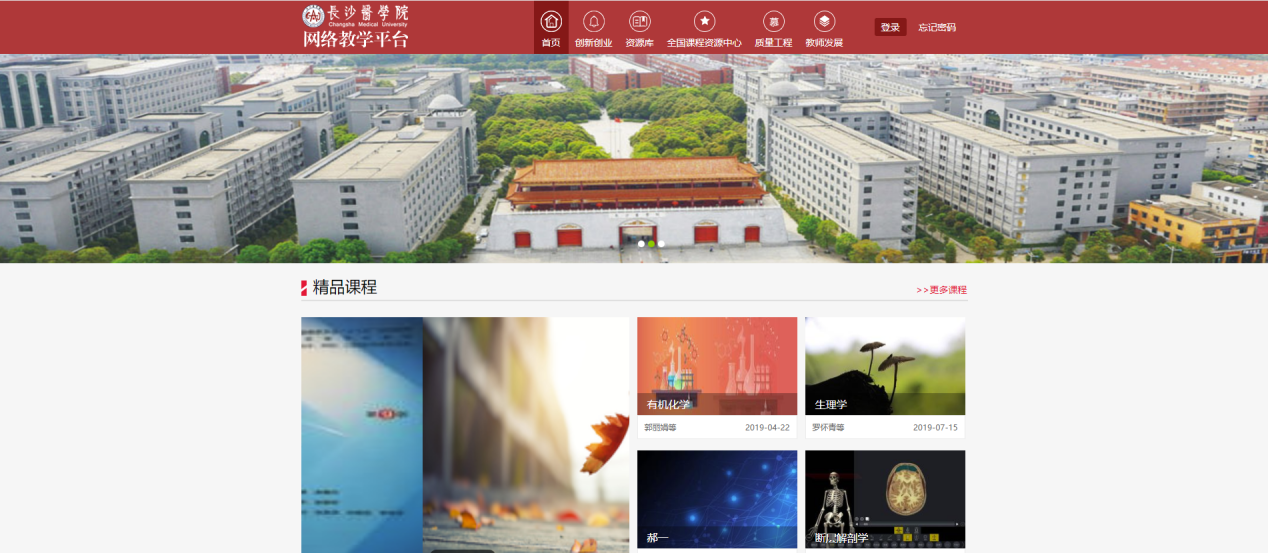 关于学习我们线上课程的学习内容主要包括课程视频、章节测验、课程考试，主要完成这三个部分，我们才能拿到线上的成绩。1.关于课程视频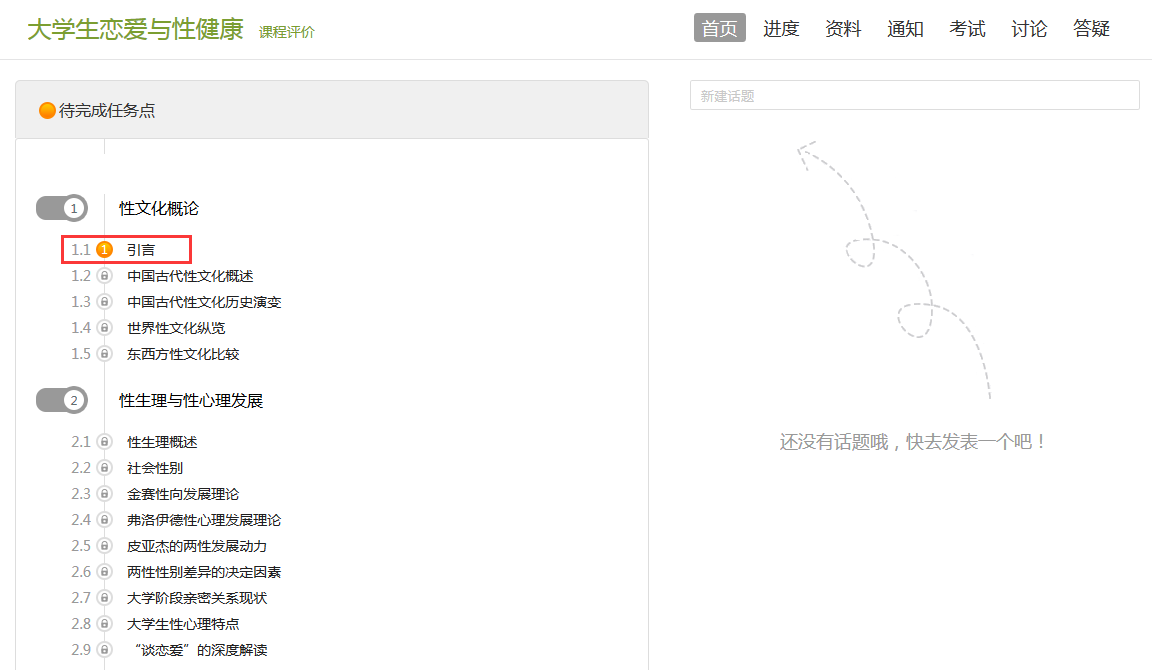 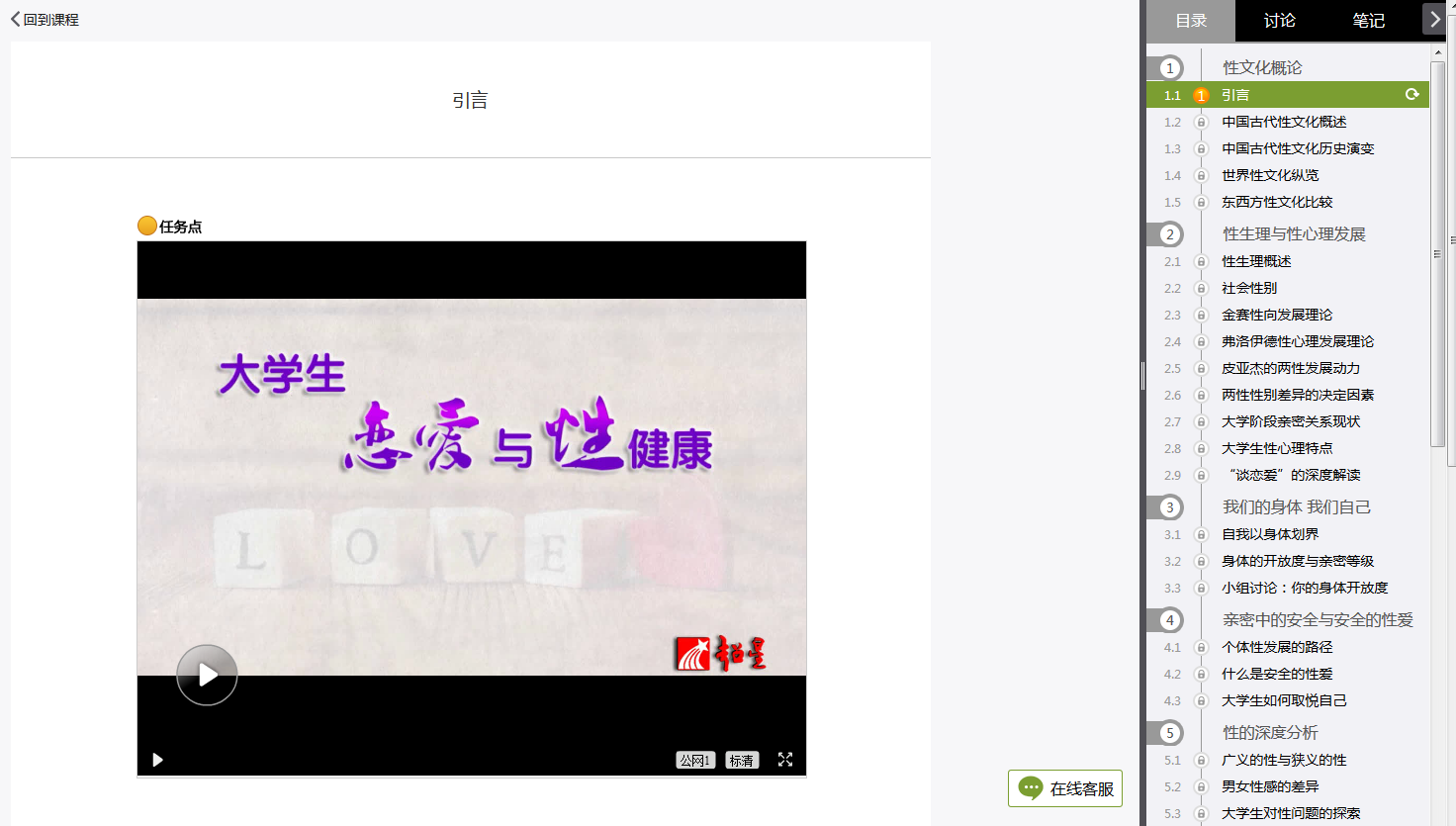 2.章节测验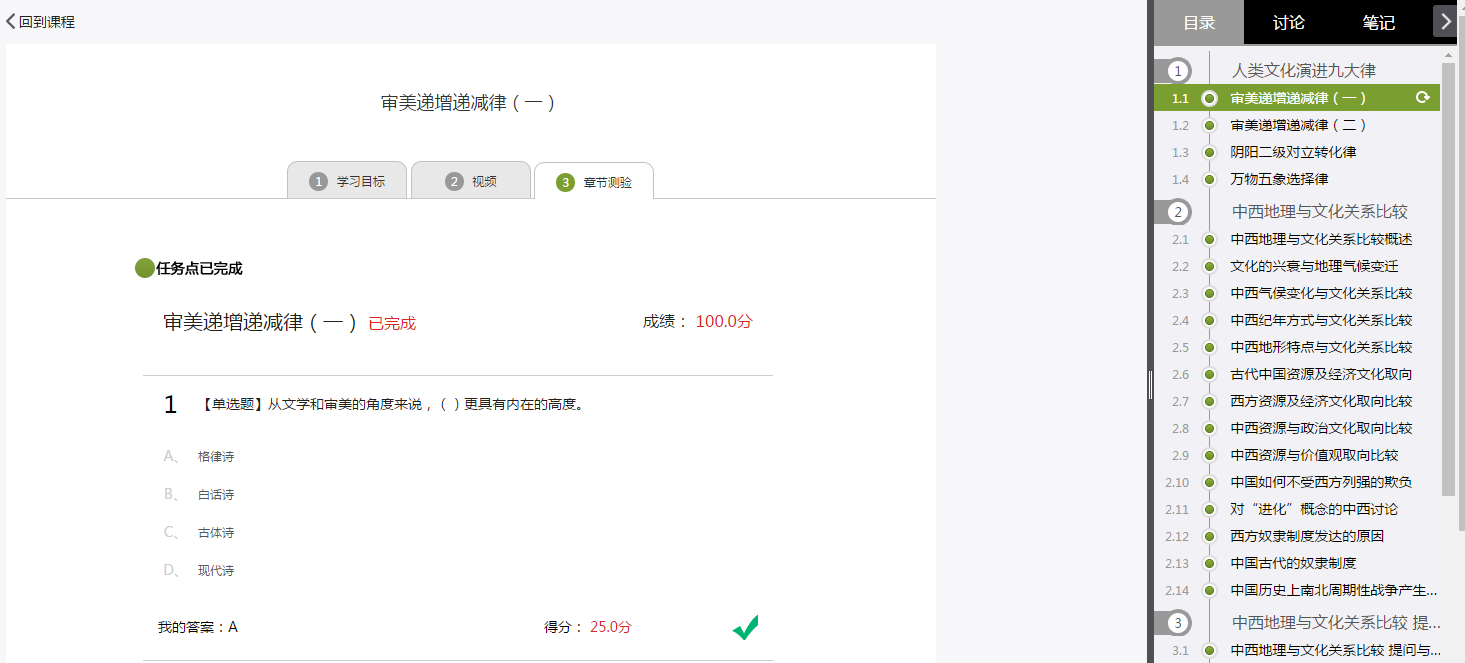 3.关于考试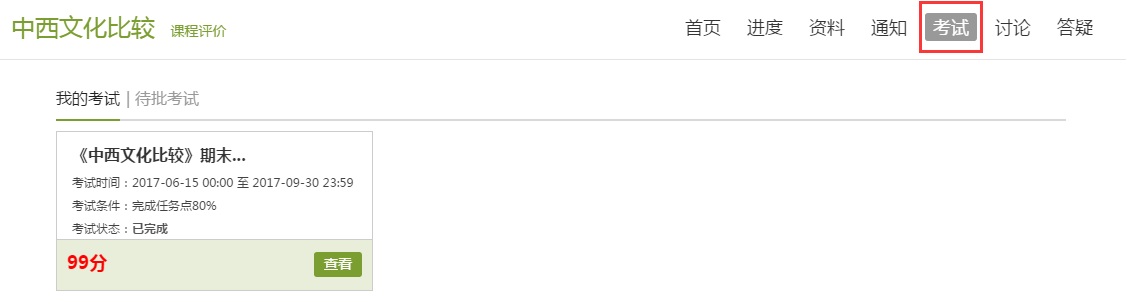 关于成绩我们在学习的过程中可以随时查看自己的成绩，我们“当前分数”是我们的最终成绩，查看成绩的方式如下：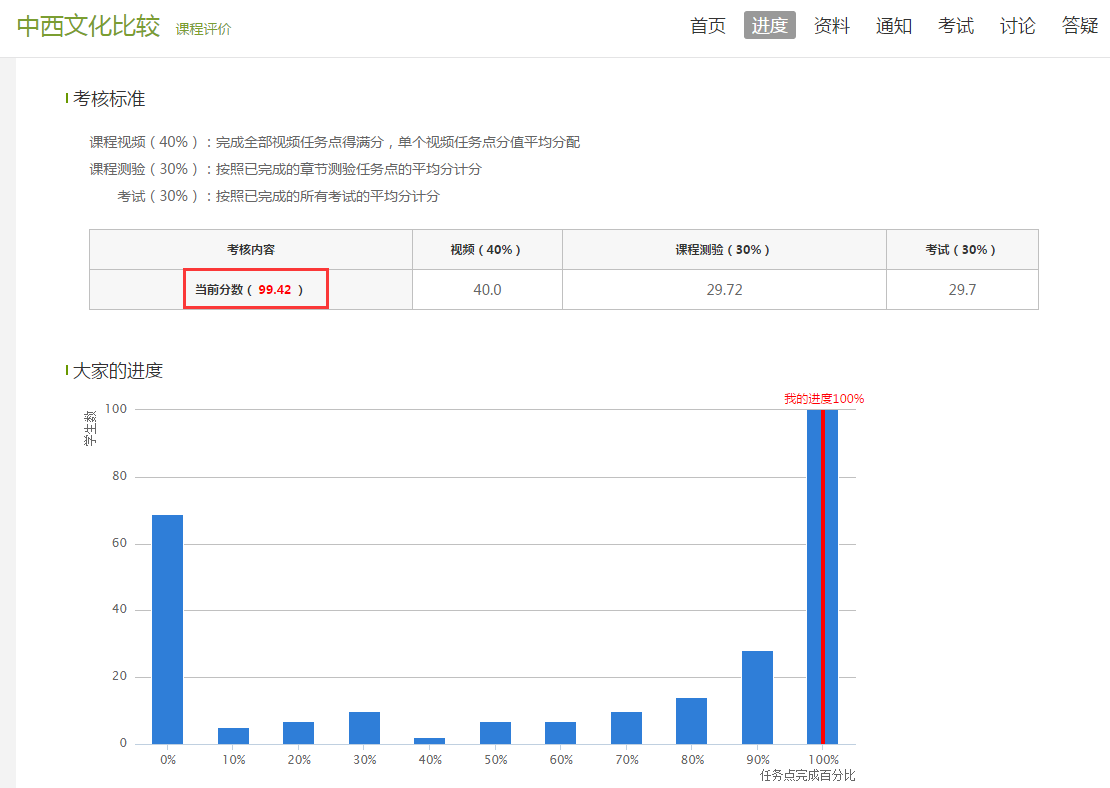 网络课程学习常见问题解答1.关于电脑端登录提示用户不存在解决办法：确定登录网址是否正确，如果登录网址没有问题，就可能是学校未将账号导入到后台，可以跟教师联系添加。2.关于登录提示密码错误1.确认输入密码是否正确。2.之前是否修改过密码，确定密码键盘是否打开了大小写。如绑定了手机号码，可直接通过手机号码找回密码。3.如以上都无法登陆，可以直接找在线客服。3.关于登录之后没有课程网络课程学习，必须在正确的网址，手机号码注册后绑定学号。如果没有课程，首先考虑是不是没有绑定学号，如果登录没有错误，再确定自己是否已经选课。4.关于学习视频播放不了，任务点完成了下面章节不解锁1.超星视频支持多网络播放，如果视频播放不出来，可以切换公网1或者公网2。2.如果任务点完成了不解锁，可以点击右侧目录后面的“复核”按钮。两个问题都不能解决，可以找右下角的在线客服。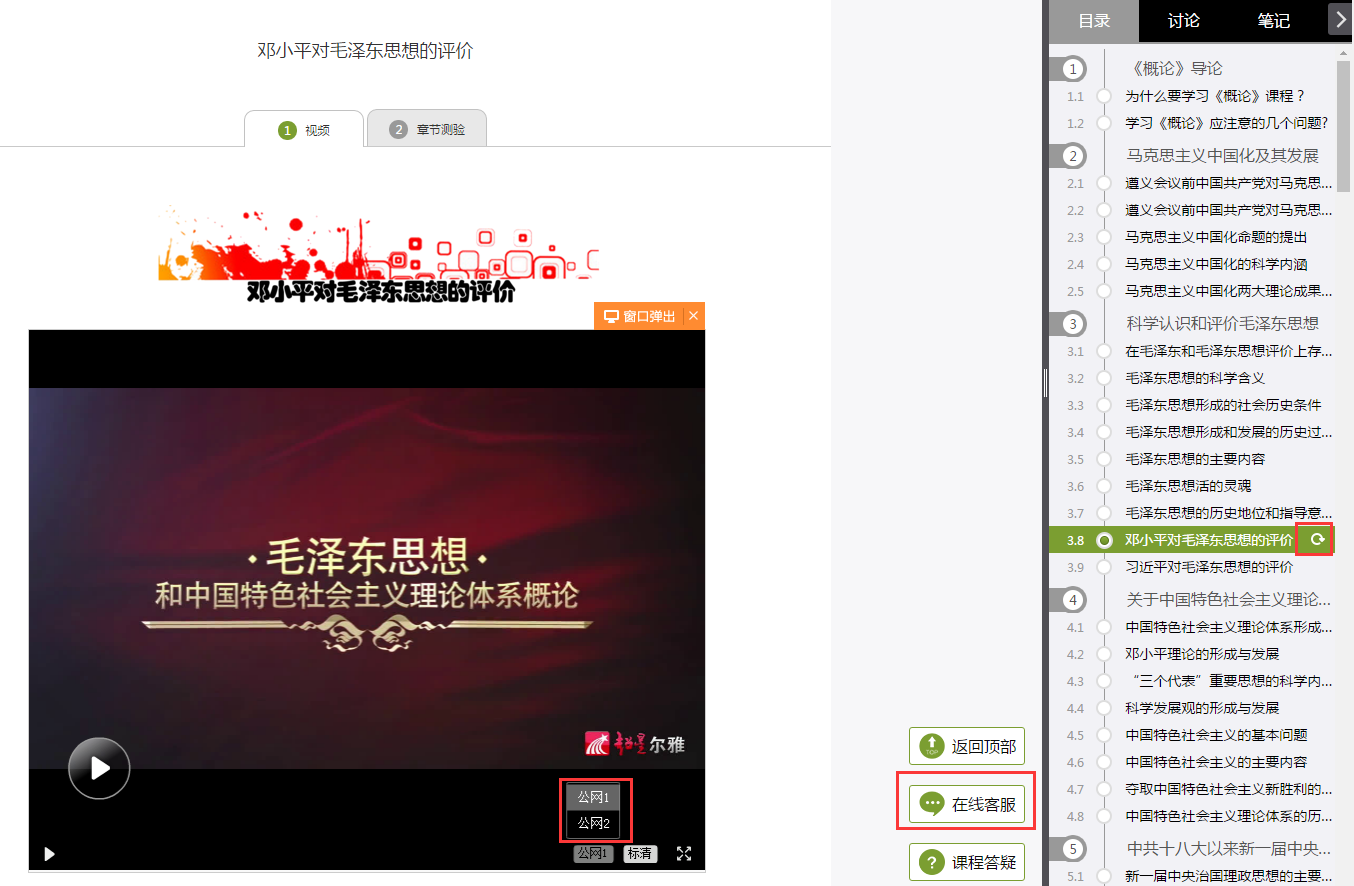 